Publicado en Madrid el 28/03/2018 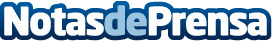 Edificio Cuzco IV aporta las claves sobre la relación entre ejercicio y rendimiento Edificio Cuzco IV habilita una amplia zona de sus instalaciones para que las empresas mejoren el nivel de productividad y el rendimiento de los trabajadores mediante la actividad física. Implementar programas de ejercicio físico dentro del ámbito laboral es beneficioso porque mejora la concentración de los trabajadores y les hace más productivosDatos de contacto:David MálagaNota de prensa publicada en: https://www.notasdeprensa.es/edificio-cuzco-iv-aporta-las-claves-sobre-la Categorias: Madrid Otros deportes Recursos humanos http://www.notasdeprensa.es